Készíts könyvjelzőt, és szerezz barátokat!Bármilyen technikával dolgozhatsz, a cél: szép, kedves ajándék legyen egy másik gyermeknek a határokon innen vagy túl!Segíthet az Iskolai Könyvtárak Nemzetközi Hónapjának témája: „Az iskolai könyvtár kultúrákat kapcsol össze!”Jó munkát!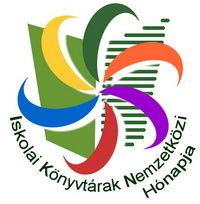 